TORONTO CHILDREN’S SERVICES EMERGENCY CHILD CARE CENTRE OPERATION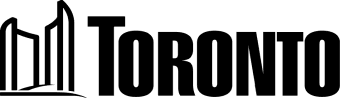 Hand Hygiene Policy and ProceduresPolicy StatementToronto Early Learning & Child Care Services (TELCCS) Emergency Child Care is committed to providing a safe and healthy environment for children, families and employees. TELCCS will take every reasonable precaution to prevent the risk of communicable diseases within all our locations.PurposeTo ensure that all employees are aware of, and adhere to, the directive established by Toronto Public Health (TPH), and Children's Services regarding cleaning and hand hygiene in all TELCCS Emergency Child Care Centres.ApplicationThis policy applies to all employees, students, community members, and any other persons engaged in business with TELCCS.DefinitionsHand Hygiene is a general term referring to any action of hand cleaning. Hand hygiene relates to the removal of visible soil and removal or killing of transient microorganisms from the hands. Hand hygiene may be accomplished using soap and running water or a hand sanitizer (70-90% alcohol based). Hand washing with soap and running water must be performed when hands are visibly soiled.ProceduresHands carry and spread germs. Touching your eyes, nose, mouth or sneezing or coughing into your hands may provide an opportunity for germs to get into your body or spread to others. Keeping your hands clean through good hygiene practice is one of the most important steps to avoid getting sick and spreading germs.Ensure that employees and children are always practicing good hand hygiene when hands are visibly dirty and/or after:	Sneezing, coughing, or blowing your nose 	Using the washroom	Handling garbage 	Handling raw foods 	Outdoor play	Toileting/diapering routine	Handling soiled laundry or dishes 	Handling soiled toys or other items	Coming into contact with bodily fluids	Coming into contact with any soiled/mouthed items 	GardeningPage 1 of 3HAND HYGIENE POLICY AND PROCEDURES	March 29, 2020Hands should be cleaned using soap and water or hand sanitizer before and after: 	Preparing, handling, serving and eating food	Handling animals	Touching a cut or open sore 	Changing diapers	Glove use	Dispensing/handling expressed breast milk 	Before and after giving medication	Communal sensory play activityWhen hands are visibly soiled, follow these steps for cleaning hands: 	Wet hands	Apply soap	Lather for at least 15 seconds. Rub between fingers, back of hands, fingertips, under nails	Rinse well under running water	Dry hands well with paper towel or hot air blower 	Turn taps off with paper towel, if availableWhen hands are not visibly soiled, follow these steps for cleaning hands: 	Apply hand sanitizer (70-90% alcohol-based)	Rub hands together for at least 15 seconds	Work sanitizer between fingers, back of hands, fingertips, and under nails. 	Rub hands until dryHand Hygiene MonitoringTo ensure that employees are using proper hand hygiene methods, supervisors will review hand hygiene practices on a regular basis and provide feedback to employees as required.Hand Sanitizing InformationWhen your hands are not visible dirty, a 70-90% alcohol based hand sanitizer can be used. Hand sanitizers can only be used on children who are over the age of two and must always be used under adult supervision. Adults must ensure that the product has completely evaporated from the child's hands before allowing the child to continue their activity. Parent consent is required to use hand sanitizer on children. If consent is not provided the child may not be permitted, please discuss with the Program Manager. Children under the age of 1 are not permitted to have hand sanitizer applied, instead perform hand washing frequently and gently.Glove UseGloves shall be worn when it is anticipated that hands will come into contact with mucous membranes, broken skin, tissue, blood, bodily fluids, secretions, excretions, contaminated equipment or environmental surfaces. Nitrile gloves are single use only.Gloves and Hand HygieneHand hygiene shall be practiced before applying and after removing gloves. Gloves shall be removed and discarded after use.Toronto Children’s Services	Page 2 of 3HAND HYGIENE POLICY AND PROCEDURES	March 29, 2020To reduce hand irritation related to gloves:	Wear gloves for as short as time as possible	Ensure that hands are clean and dry before wearing gloves 	Ensure gloves are intact, clean and dry inside	Gloves are single use only, and must be task specific such as nitrile gloves for diaper changesGloves when Cleaning/DisinfectingEmployees should not be mixing Oxivir Five 16 into buckets, as this is performed by custodial staff. However, if an exception is required, they must wear thicker dishwashing-like gloves. Also, employees must wear these gloves when immersing toys in diluted disinfectant when toy washing.Covering Your Cough ProcedureGerms, such as influenza and cold viruses, are spread by coughing and/or sneezing. When you cough or sneeze on your hands, your hands carry and spread these germs.Keep your distance (preferably more than 2 metres/6 feet) from people who are coughing or sneezing. Follow these steps to stop the spread of germs:	If you have a tissue, cover your mouth and nose when you cough, sneeze or blow your nose	Put used tissues in the garbage	If you don't have a tissue, cough or sneeze into your sleeve, not in your hands	Clean your hands with soap and water or hand sanitizer (70-90% alcohol-based) regularly and after using a tissue on yourself or othersPolicy and Procedure ReviewThis policy and procedure will be reviewed and signed off by all employees before commencing employment/unpaid placement in a TELCCS emergency child care centre, and at any time where a change is made.Toronto Children’s Services	Page 3 of 3